STERLING HIGH SCHOOL DISTRICT501 S. WARWICK ROAD, SOMERDALE, NEW JERSEY 08083-2175PHONE (856) 784-1287		 FAX (856) 784-7823Matthew Sheehan
Superintendent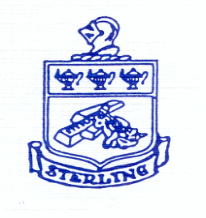 October 23, 202423-24 Schedule Data and ProjectionsMonday, October 23, 20237:59 AMSummary of 23-24 Block schedulesNotes:6 block teachers with 4+ preps (23) reduces by at least 10 by going from 6 to 5 teaching blocksLost Teaching Blocks/Sections when moving 6 block teachers to 5Duty Summary and Projections during block:63-37=26 Additional Block Duties in New Schedule36 Gained Duties by moving 6th block teachers to 5 blocks-26 additional Duties=10 open spaces Summary Notes:Projected spaces to offer duty free for added preps is 10Blocks or Sections needed to fill in new schedule is 7BOE could Hire another staff memberAdd 6th block stipendsBring back shared serviceEliminate a course offering 5 Block Teachers336 Block Teachers39**Other Teachers (TK, CR, SC)3Total Gain Duties (from moving 6th block teachers to 5)36Total Teachers with 4+ preps total in 23-24 under block35Current Teachers with 4 Preps21Current Teachers with 5 Preps+145 block teachers with 4+ preps126 block teachers with 4+preps23Current Teachers with 4+ preps in Core Classes 12Current Stacked Teachers7Teachers with Solo programs (Inherent to Job)6Total teaching Blocks/Sections36Current 23-24 Year round courses18Total remaining blocks/sections to fill in 23-24 new schedule18Add additional 8 Study halls (2 per block/period)8Remaining block/section that must be filled7Duty23-24 Block24-25 New ScheduleStudy Hall816 (minimum)VPO88LAV816 (adding a station)Gen Hall68Gen Office22ISS22WIN8Foods 11JSA Advisor11SEA Pres11Totals3763